Australian Capital TerritoryPlanning and Development (Technical Amendment—Moncrieff) Plan Variation 2017Notifiable Instrument NI2017—404Technical Amendment No 2017-14made under thePlanning and Development Act 2007, section 89 (Making technical amendments) Name of instrumentThis instrument is the Planning and Development (Technical Amendment— Moncrieff) Plan Variation 2017.2	Technical amendmentI am satisfied under section 89 (1) (a) of the Planning and Development Act 2007 (the Act) that the Moncrieff plan variation is a technical amendment to the Territory Plan.3	CommencementThis instrument commences on the day after its notification day.4	Meaning of Moncrieff plan variationFor this instrument:Moncrieff plan variation means the technical amendment to the Territory Plan, variation 2017-14, in the schedule.Fleur FlaneryDelegate of the planning and land authority27 July 2017Planning & Development Act 2007Technical Amendment
to the Territory Plan2017-14Amendments to the Moncrieff precinct codeJuly 2017Table of Contents1. INTRODUCTION	1Purpose	1Public consultation	1National Capital Authority	1Process	1Types of technical amendments under the Act	22. EXPLANATORY STATEMENT	32.1 Moncrieff precinct map and code	33. TECHNICAL AMENDMENT	73.1 Code Amendment	7INTRODUCTIONPurposeThis technical amendment makes the following changes to the Moncrieff precinct code contained within the Territory Plan:including a note to rule R9 permitting mandatory courtyard walls to be within the 6x6m open space areas; andamend Figure 11 Moncrieff residential area ongoing provisions to relocate the location of the required surveillance block from block 28 section 43 to block 7 section 43.Public consultationUnder section 87 of the Planning and Development Act 2007 (the Act) this type of technical amendment was subject to limited public consultation.   Written comments were invited from 9 June 2017 until 10 July 2017.Written comments for TA2017-14 were invited to be submitted in one of the following ways:
No consultation comments were received during the consultation period.National Capital AuthorityThe National Capital Authority has been advised of this technical amendment and it responded with nil comments on 7 July 2017.ProcessThis technical amendment has been prepared in accordance with section 87 of the Planning and Development Act 2007 (the Act).Comments received from the public and the National Capital Authority were taken into account before the planning and land authority “made” the technical amendment under section 89 of the Act.  The planning and land authority must then notify the public of its decision. Types of technical amendments under the ActThe following categories of technical amendments are provided under section 87 of the Act:Each of the following territory plan variations is a technical amendment for which no consultation is needed before it is made under section 89: (a)	a variation (an error variation) that – would not adversely affect anyone’s rights if approved; andhas as its only object the correction of a formal error in the plan;(b)	a variation to change the boundary of a zone or overlay under section 90A (Rezoning – boundary changes);(c)	a variation, other than one to which subsection (2) (d) applies, in relation to an estate development plan under section 96 (Effect of approval of estate development plan);(d)	a variation required to bring the territory plan into line with the national capital plan;(e)	a variation to omit something that is obsolete or redundant in the territory plan.Each of the following territory plan variations is a technical amendment for which only limited public consultation is needed under section 90:a variation (a code variation) that – would only change a code; andis consistent with the policy purpose and policy framework of the code; andis not an error variation;a variation to change the boundary of a zone under section 90B (Rezoning – development encroaching on adjoining territory land);a variation in relation to a future urban area under section 90C (Technical amendments – future urban areas);a variation in relation to an estate development plan under section 96 (Effect of  approval of estate development plan) if it incorporates an ongoing provision that was not included in the plan under section 94 (3) (g);a variation to clarify the language in the territory plan if it does not change the substance of the plan;a variation to relocate a provision within the territory plan if the substance of the provision is not changed.Following each item in Part 2 Explanation of this technical amendment is a statement of compliance against the specific criteria for the relevant category of technical amendment.TA2017-14 has been prepared in accordance with section 87(2)(a) of the Act.EXPLANATORY STATEMENTThis part of the technical amendment document explains the changes to be made to the Territory Plan, the reasons for the change, and a statement of compliance against the relevant section of the Act.	Moncrieff precinct map and codeRule R9, Moncrieff Precinct CodeDue to the configuration of some blocks, development is not able to adequately meet the mandatory requirements for garage location, private open space size and courtyard wall setbacks. To address this, it is proposed to amend R9 to clarify that where a block requires a mandatory 6x6m open space area adjacent to a mandatory courtyard wall, the wall may be located within the 6x6m open space area.Existing R9Proposed R9Compliance with the Planning and Development Act 2007  Figure 11It is proposed to amend figure 11 to relocate the ‘S’ designating surveillance blocks from block 1 and block 28 section 43 Moncrieff to block 7 and block 8 section 43 Moncrieff. This amendment will retain the passive surveillance of Cobber Close while defining the connection to Dargin Crescent, and in the case of block 28, reduce the potential overshadowing of the dwelling or adjoining private open space area from the surveillance unit.Compliance with the Planning and Development Act 2007  Existing Figure 11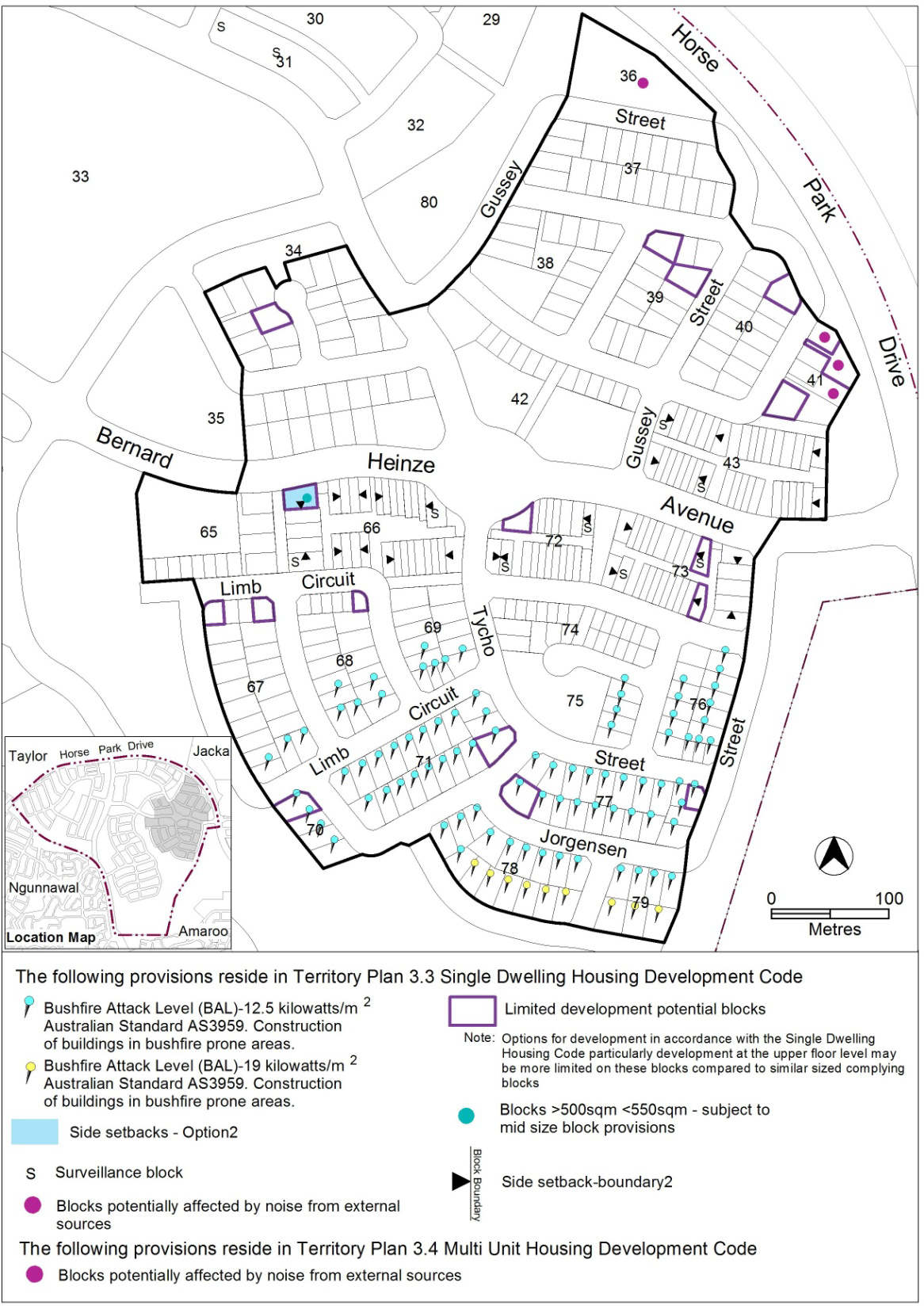 Proposed Figure 11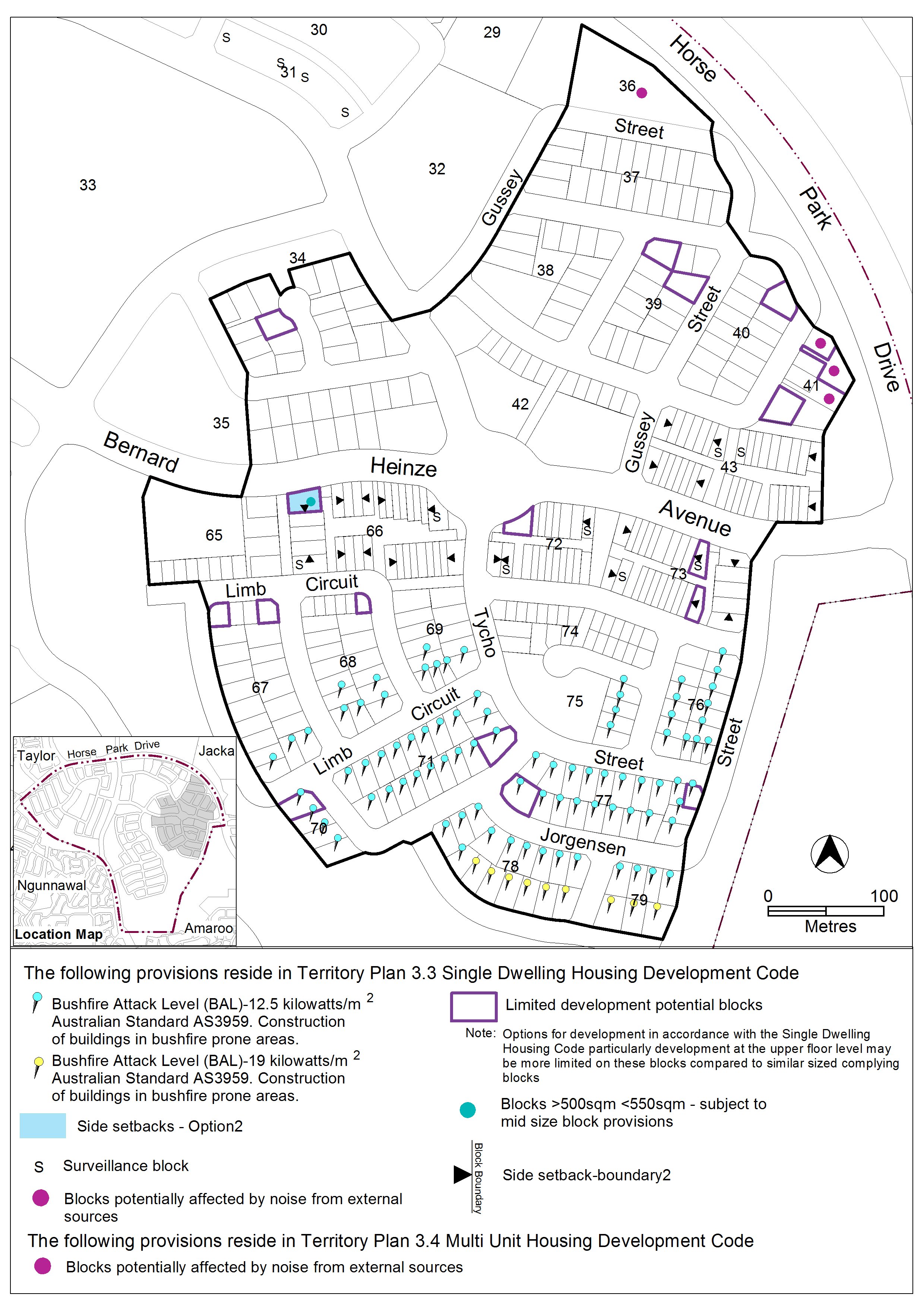 TECHNICAL AMENDMENT  Code AmendmentVariation to the Moncrieff Precinct Map and CodeItem 1.2   Principal private open space; Rule R9SubstituteFigure 11SubstituteInterpretation service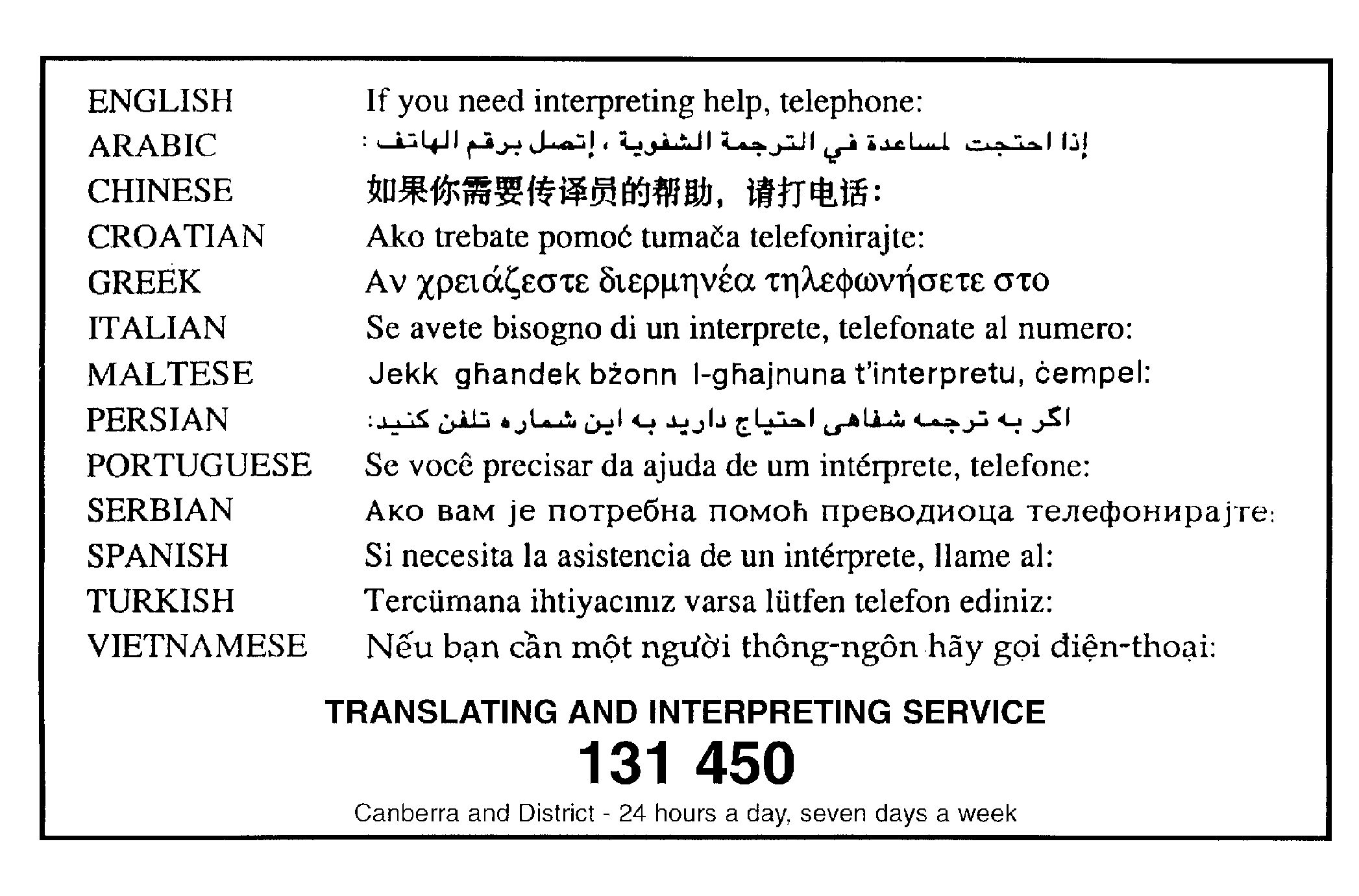 Emailed to:ta.comments@act.gov.auHand delivered to:Territory Plan Section 
Environment, Planning and Sustainable Development Directorate
Customer Service Centre
16 Challis Street, DICKSONPosted to:Territory Plan Section
Environment, Planning and Sustainable Development Directorate
GPO Box 158
CANBERRA   ACT   2601
	RulesCriteria1.2 Principal private open space1.2 Principal private open spaceR9This rule applies to blocks or parcels in locations identified in Figures 4, 5, 6 and 7.Minimum dimensions for principal private open space are:For blocks marked 3m – 3m x 3mFor blocks marked 6m – 6m x 6mThis is a mandatory requirement. There is no applicable criterion.RulesCriteria1.2 Principal private open space1.2 Principal private open spaceR9This rule applies to blocks or parcels in locations identified in Figures 4, 5, 6 and 7.Minimum dimensions for principal private open space are:For blocks marked 3m – 3m x 3mFor blocks marked 6m – 6m x 6mCourtyard walls are permitted to encroach into the 6x6m principal private open space by a maximum of 1m and 5% of the principal private open space areaThis is a mandatory requirement. There is no applicable criterion.SectionStatements87(2)(a)(a) a variation (an code variation) that—(i) would only change a code(ii) is consistent with the policy purpose and policy framework of the code; and (iii)is not an error variationThis code amendment is consistent with the policy purpose and policy framework of the Moncrieff precinct map and code.  This amendment will clarify that small courtyard wall encroachments are permitted into principal private open space for blocks with 6m x 6m open space requirements.SectionStatements87(2)(a)(a) a variation (an code variation) that—(i) would only change a code(ii) is consistent with the policy purpose and policy framework of the code; and (iii)is not an error variationThis code amendment is consistent with the policy purpose and policy framework of the Moncrieff precinct map and code.  This amendment will relocate the required surveillance unit locations to retain suitable passive surveillance opportunities for the area while ensuring solar access is retained.RulesCriteria1.2 Principal private open space1.2 Principal private open spaceR9This rule applies to blocks or parcels in locations identified in Figures 4, 5, 6 and 7.Minimum dimensions for principal private open space are:For blocks marked 3m – 3m x 3mFor blocks marked 6m – 6m x 6mCourtyard walls are permitted to encroach into the 6x6m principal private open space by a maximum of 1m and 5% of the principal private open space areaThis is a mandatory requirement. There is no applicable criterion.